ФГБОУ ВО «Ивановская государственная медицинская академия» Минздрава РоссииФГБУ «Ивановский научно-исследовательский институт материнства и детства им. В.Н. Городкова» Минздрава РоссииДепартамент здравоохранения Ивановской областиТерриториальный фонд ОМС Ивановской областиИвановское региональное отделение Всероссийского общества организаторов здравоохранения и общественного здоровья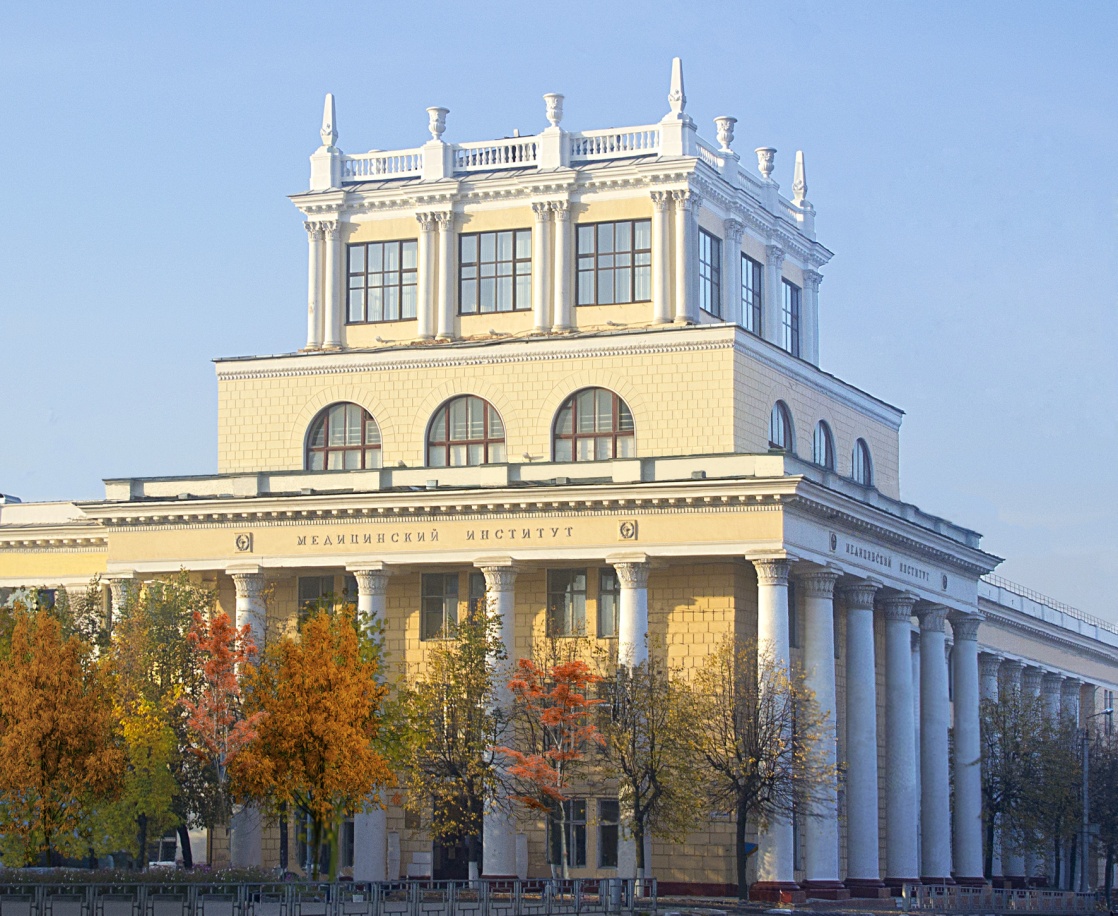 Межрегиональная научно-образовательная конференцияАКТУАЛЬНЫЕ ВОПРОСЫ КОНТРОЛЯ КАЧЕСТВА И БЕЗОПАСНОСТИ МЕДИЦИНСКОЙ ДЕЯТЕЛЬНОСТИ25 апреля 2019, г. ИвановоК участию в работе конференции приглашаются специалисты по организации здравоохранения и общественному здоровью, врачи акушеры-гинекологи, кардиологи, терапевты, педиатры, онкологи. Контактная информация:Место проведения конференции: г. Иваново, Шереметевский проспект, д. 8. Ивановская государственная медицинская академия, корпус №1 (главный корпус).Телефон Оргкомитета конференции в г. Иваново: (4932) 32-77-42.Факс: (4932) 32-66-04. e-mail: nauka@isma.ivanovo.ruНачало проведения конференции: 9:00 Регистрация в холле около 1 аудитории с 8.00ПРОГРАММА09.00. Торжественное открытие конференции09.00 – 12.30. Пленарное заседание09.00 – 09.30. Реализация Национального проекта «Здоровье» в регионе Сим М.И., к.м.н., член Правительства Ивановской области – директор Департамента здравоохранения Ивановской области, Слабинская Т.В., заместитель директора Департамента здравоохранения Ивановской области, Березина И.Г., к.м.н., директор, Баклушин А.Е., д.м.н., заместитель директора, Территориальный фонд ОМС Ивановской области (Иваново)09.30 – 09.50. Концепция непрерывного профессионального развития управленческих кадров: задачи формирования  резерва Зимина Э.В., д.м.н., профессор кафедры общественного здоровья и здравоохранения МГМСУ им. А.И. Евдокимова Минздрава России (Москва)09.50 – 10.05. Роль заведующего отделением в управленческой  вертикали организатора здравоохранения Наваркин М. В., к.м.н., доцент  кафедры общественного здоровья и здравоохранения МГМСУ им. А.И. Евдокимова Минздрава России (Москва) 10.05 – 10.35. Современные подходы к формированию системы менеджмента качества в медицинской организации Баклушина Е.К., д.м.н., профессор, заведующая кафедрой организации здравоохранения и общественного здоровья ИПО ФГБОУ ВО «Ивановская государственная медицинская академия» Минздрава России (Иваново)10.35 – 11.05. Медико-организационные подходы к регионализации перинатальной помощи при преждевременных родахМалышкина А.И., д.м.н., профессор, директор института, Песикин О.Н., к.м.н., заместитель директора по лечебной работе, Панова И.А., д.м.н., доцент, заведующий отделом акушерства и гинекологии, заведующий кафедрой акушерства и гинекологии, неонатологии, анестезиологии и реаниматологии, Харламова Н.В., д.м.н., ведущий научный сотрудник отдела неонатологии и клинической неврологии детского возраста, профессор кафедры акушерства и гинекологии, неонатологии, анестезиологии и реаниматологии ФГБУ «Ивановский НИИ материнства и детства им. В.Н. Городкова» Минздрава России  (Иваново)11.05 – 11.35. Основные направления взаимодействия медицинского вуза и органов управления регионального  здравоохранения по повышению качества и доступности медицинской помощи населениюАхмерова С.Г., д.м.н., профессор, кафедра общественного здоровья и организации здравоохранения ИДПО БГМУ (Уфа)11.35 – 12.00. Трансформация организации диспансерного наблюдения при внедрении телемедицинских технологийПоварёнкова Н.В., Центр дистанционного мониторинга ООО «Дистанционная медицина» (Москва)12.00 – 12.20. Современные подходы к формированию системы внутреннего контроля качества и безопасности в медицинской организацииПануева Н.Н., главный врач клиники ФГБОУ ВО «Ивановская государственная медицинская академия» Минздрава России (Иваново)12.20 – 12.30.  Дискуссия по итогам докладов12.30-13.00.  Кофе-брейк13.00 -17.00. Секционные заседанияЦентр практической подготовки, к. 109 (брифинг-зал)Панельная дискуссия «Роль участников системы ОМС в реализации региональных проектов «Организация онкологической помощи»Модераторы: к.м.н. Сим М.И., к.м.н. Березина И.Г., Ефимова О.М13.00 – 13.30. Организация контроля качества и безопасности медицинской деятельности при оказании медицинской помощи по профилю «Онкология»Березина И.Г., к.м.н., директор Территориального фонда ОМС Ивановской области13.30 – 14.00. Судебная практика рассмотрения результатов контроля качества медицинской помощи в онкологии (опыт ТФОМС Владимирской области)Ефимова О.М., директор Территориального фонда ОМС Владимирской области14.00 – 14.30. Комплекс мер по раннему выявлению онкопатологии при проведении профилактических мероприятий в рамках реализации территориальной программы ОМСНиколаев В.Е., директор Территориального фонда ОМС Костромской области, Троицкая В.С., зам. директора ТФОМС Костромской области14.30 – 15.00. Опыт работы страховых представителей 3 уровня при проведении контрольно-надзорных мероприятий в медицинских организациях, оказывающих медицинскую помощь по профилю «онкология»Лихова И.Н., к.м.н., доцент кафедры организации здравоохранения и общественного здоровья ИПО ФГБОУ ВО «Ивановская государственная медицинская академия» Минздрава России15.00 – 15.30. Вопросы информирования населения и роль социальной рекламы в организации ранней диагностики и диспансерного наблюдения при онкологических заболеванияхБурсикова Д.В., к.м.н., доцент кафедры организации здравоохранения и общественного здоровья ИПО ФГБОУ ВО «Ивановская государственная медицинская академия» Минздрава России, Лихов В.Е., заместитель генерального директора, директор филиала «Ивановский» АО «Страховая группа «Спасские ворота-М»15.30 – 17.00. Дискуссия по теме с участием экспертов и представителей медицинских и образовательных организаций. Аудитория кафедры организации здравоохранения и общественного здоровья ИПО «Клинико-фармакологические подходы к выбору и применению современных методов лекарственной терапии злокачественных опухолей»Председатель: д.м.н. Лапочкина Н.П. 13.00 – 13.40. Персонифицированная терапия меланомы от А до МУтяшев И.А., к.м.н., научный сотрудник отделения биотерапии опухолей Национального медицинского исследовательского центра онкологии им. Н.Н. Блохина13.40 – 14.00. Сопроводительная терапия в онкологииАбашин С.Ю., д.м.н., профессор, ФБГУ "ФНКЦ ДГОИ им. Д. Рогачева" главный научный сотрудник отдела клинической онкологии, Москва 14.00 – 14.20. Лекарственная терапия в лечении мышечно-неинвазивного  рака мочевого пузыряГурин Э.В., заведующий онкоурологическим отделением ГБУЗ Ярославской областной онкологической больницы14.20 – 14.40. Осложнения во время лучевой терапии: классификация, методы лечения и профилактики Кукош М.Ю., к.м.н., врач-онколог радиологического отделения ГКБ № 40 (г. Москва), доцент кафедры онкологии и гематологии ФПКМР РУДН14.40 – 15.00. Региональная скрининговая программа раннего выявления онкологических заболеваний в реализации Национального проекта "Здоровье"Лапочкина Н.П., д.м.н., заведующая кафедрой онкологии, акушерства и гинекологии ФГБОУ ВО «Ивановская государственная медицинская академия» Минздрава России15.00-15.30. Дискуссия, ответы на вопросыАудитория №  208Актуальные вопросы эффективности, качества и безопасности терапевтической и кардиологической медицинской помощиПредседатели: Мишина И.Е., Назарова О.А. 13.00 – 13.30. Вакцинопрофилактика пневмококковых инфекций. Все ли мы о ней знаем?Морозова И.М., к.м.н., директор Владимирского базового медицинского колледжа, главный внештатный специалист по аллергологии-иммунологии Департамента здравоохранения Владимирской области (без начисления баллов по НМО, при поддержке компании Pfizer)13.30 - 14.00. Современные принципы антигипертензивной терапии в свете обновлённых Европейских рекомендаций по артериальной гипертонииКочетков А.И., к.м.н., научный сотрудник лаборатории клинической фармакологии и фармакотерапии Российского геронтологического научно-клинического центра,  сотрудник кафедры болезней старения РНИМУ им. Н.И. Пирогова14.00 - 14.30. Ведение больного, перенесшего острый инфаркт миокарда в амбулаторных условияхНазарова О.А., д.м.н., профессор, заведующая кафедрой терапии и общей врачебной практики ИПО ФГБОУ ВО «Ивановская государственная медицинская академия» Минздрава России, главный внештатный терапевт Департамента здравоохранения Ивановской области.14.30 - 15.00. Возможности  и организация выполнения  коронароангиографии в амбулаторных условияхОрлов Р.Б., к.м.н., доцент, заведующий кардиологическим отделением для взрослых больных ОБУЗ «Областная клиническая больница», Иваново, главный внештатный специалист – кардиолог  Департамента здравоохранения Ивановской области15.00 - 15.30. Физические тренировки в кардиореабилитации: международные рекомендации и возможности дистанционного контроляМишина И.Е., д.м.н. профессор, заведующая кафедрой госпитальной терапии ФГБОУ ВО «Ивановская государственная медицинская академия» Минздрава России15.30 - 16.00. Фармакотерапия лиц пожилого и старческого возрастаУшакова Светлана Евгеньевна – д.м.н., доцент, заведующая кафедрой поликлинической терапии и эндокринологии ФГБОУ ВО «Ивановская государственная медицинская академия» Минздрава России, главный внештатный клинический фармаколог Департамента здравоохранения Ивановской области.16.00 - 16.30. Диагностика и лечение гриппа и ОРВИ в амбулаторных условияхОрлова С.Н., д.м.н.,  доцент, заведующая  кафедрой инфекционных болезней  ФГБОУ ВО «Ивановская государственная медицинская академия» Минздрава России16.30 - 17.00. Пневмония: оценка течения, трудности ведения, причины неблагоприятных исходовШутова Н.В., к.м.н., заведующая пуьмонологическим  отделением ОБУЗ «Ивановская областная клиническая больница»,  главный внештатный  пульмонолог  Департамента здравоохранения Ивановской областиАудитория № 202 Риски развития заболевания и особенности их течения в зависимости от иммунной системы ребенкаПредседатели: Побединская Н.С., Ларюшкина Р.М.13.00 - 13.30.  Современные возможности терапии ОРВИ и гриппа: в фокусе часто и длительно болеющий ребенокПобединская Н.С., д.м.н., профессор, Ларюшкина Р.М., д.м.н., профессор, Баклушин А.Е., д.м.н., кафедра педиатрии и неонатологии ИПО ФГБОУ ВО «Ивановская государственная медицинская академия» Минздрава России, 13.30 - 14.00. Рациональная терапия воспалительных патологий верхних дыхательных путей Мирошниченко Н.А., д.м.н., профессор, кафедра оториноларингологии ГБОУ ВПО «Московский государственный медико-стоматологический университет имени А.И. Евдокимова»14.00 - 14.30. Особенности течения инфекционно-воспалительных заболеваний почек у детей Ларюшкина Р.С., д.м.н., профессор, Побединская Н.С., д.м.н., профессор, Баклушин А.Е., д.м.н., кафедра педиатрии и неонатологии ИПО ФГБОУ ВО «Ивановская государственная медицинская академия» Минздрава России14.30 - 15.00.  Особенности формирования иммунитета у новорожденных в зависимости от способа родоразрешения.Уланова Т.Ю., к.м.н., доцент,  Урсу Т.Н., к.м.н., Кузнецова О.В., к.м.н., кафедра педиатрии и неонатологии ИПО, Виноградова Е.Е., к.м.н., доцент, Широкова О.С., к.м.н., кафедра детских болезней педиатрического факультета ФГБОУ ВО «Ивановская государственная медицинская академия» Минздрава России, Бурова О.С., ОБУЗ «Родильный дом №4».15.00 - 15.30. Микробно-вирусный пейзаж у больных онкологического профиляРатманова Г.А., к.м.н., доцент,  кафедра педиатрии и неонатологии ИПО,  Фадеева О.Ю., к.м.н., доцент, кафедра детских болезней педиатрического факультета ФГБОУ ВО «Ивановская государственная медицинская академия» Минздрава России, Краснова О.Е., Фокин В.Н., Ивановская Областная клиническая больница.15.30 - 16.00.  Оздоровительные мероприятия в фокусе снижения частой респираторной заболеваемости  у детей в образовательных учреждениях Селезнева Е.В., к.м.н., доцент, Карпук Н.Л., к.м.н.,  кафедра педиатрии и неонатологии ИПО ФГБОУ ВО «Ивановская государственная медицинская академия» Минздрава России16.00 - 16.30.  Микробиота кишечника.  Роль в  развитии  патологииКузнецова О.В., к.м.н., доцент, Павлова О.Л., к.м.н., доцент,  кафедра педиатрии и неонатологии ИПО ФГБОУ ВО «Ивановская государственная медицинская академия» Минздрава России16.30 – 16.50. Антимикробная терапия в современной действительностиПавлова О.Л., к.м.н., доцент,  кафедра педиатрии и неонатологии ИПО ФГБОУ ВО «Ивановская государственная медицинская академия» Минздрава России.16.50 – 17.00  Дискуссия по итогам докладовАудитория № 1Организационная модель и рациональная фармакотерапия при оказании помощи в акушерстве и гинекологии Председатели: Назаров С.Б., Борзова Н.Ю., Панова И.А.13.00 – 13.20. Актуальность контроля качества и безопасности автоматического анализа параметров КТГКовалев В.В., д.м.н., профессор, заведующий кафедрой акушерства и гинекологии ФПК и ПП  и педиатрического факультета ФГБОУ  ВО «Уральский государственный медицинский университет» Минздрава России, председатель Правления Свердловского областного общества акушеров-гинекологов, член Президиума Российского общества акушеров-гинекологов, главный  врач роддома "Парацельс" г. Екатеринбург13.20 - 13.40.  Преждевременные роды. Препараты для токолиза. Возможные осложненияБорзова Н.Ю., д.м.н., профессор, главный научный сотрудник отдела акушерства и гинекологии ФГБУ «Ивановский НИИ МиД им. В.Н. Городкова» Минздрава России 13.40 - 14.00.  Не игнорировать мастопатию. Не допустить ракАминодова И.П., к.м.н., главный врач автономной некомерческой организации «Медицинский центр «Белая Роза»14.00 - 14.20.  Школа материнства. Перспективы развитияБойко Е.Л. д.м.н., старший научный сотрудник отдела акушерства и гинекологии ФГБУ «Ивановский НИИ МиД им. В.Н. Городкова» Минздрава России14.20 - 14.40.  Прогнозирование преэклампсииПанова И.А., д.м.н., доцент, заведующая отделом акушерства и гинекологии, заведующая кафедрой акушерства и гинекологии, неонатологии, анестезиологии и реаниматологии ФГБУ «Ивановский НИИ МиД им. В.Н. Городкова» Минздрава России 14.40 – 15.00. Персонифицированный подход к лечению женщин с бесплодием и «малыми» формами эндометриозаКрасильникова А.К. к.м.н., старший научный сотрудник отдела акушерства и гинекологии ФГБУ «Ивановский НИИ МиД им. В.Н. Городкова» Минздрава России 15.00 – 15.20. Методы оценки состояния плода Рокотянская Е.А., к.м.н., доцент кафедры акушерства и гинекологии, неонатологии, анестезиологии и реаниматологии ФГБУ «Ивановский НИИ МиД им. В.Н. Городкова» Минздрава России15.20 – 15.40.  Кесарево сечение в современном акушерстве Парейшвили В.В., д.м.н., доцент, профессор кафедры акушерства и гинекологии, неонатологии, анестезиологии и реаниматологии ФГБУ «Ивановский НИИ МиД им. В.Н. Городкова» Минздрава России 15.40 – 15.55. Микронутриентный дефицит – макропоследствия для последующей жизниГерасимов А.М., д.м.н., профессор кафедры акушерства и гинекологии, медицинской генетики ФГБОУ ВО «Ивановская государственная медицинская академия» Минздрава России15.55 – 16.10. Особенности прегравидарной подготовки в зависимости от результатов генетического тестированияФетисова И.Н., д.м.н., доцент, профессор кафедры акушерства и гинекологии, медицинской генетики ФГБОУ ВО «Ивановская государственная медицинская академия» Минздрава России, ведущий научный сотрудник ФГБУ «Ивановский НИИ МиД им. В.Н. Городкова» Минздрава России.16.10 – 17.00 Дискуссия по итогам докладов